Eagle Bay Community Council AgendaSeptember 30, 2019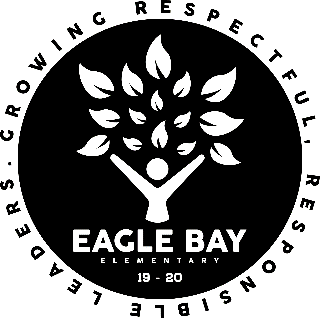 Welcome and THANK YOU!Member informationTerm limitsVote for Chair and Vice ChairDuties of the ChairDuties of the Vice ChairVoting membersSchedule for the year Review SIP Other informationNext Meeting:  